Przedszkole Miejskie Nr173 w Łodzi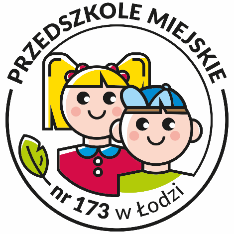 z okazji 250 rocznicy utworzenia Komisji Edukacji Narodowejzaprasza dzieci i rodziców z naszego przedszkolado udziału w konkursie plastycznym ,,Moje Przedszkole’’Regulamin konkursuCele konkursu:rozwijanie wyobraźni i możliwości twórczych dzieci poprzez działania plastycznekształtowanie umiejętności łączenia różnych technik plastycznychprezentacja umiejętności dzieci na większym forumInformacje ogólne:Organizatorem konkursu jest Przedszkole Miejskie nr 173 w ŁodziKoordynatorzy konkursu: Martyna Jońska, Beata JędraszczykUczestnicy: Konkurs adresowany jest do wszystkich dzieci z naszego przedszkola i ich rodziców/opiekunów.Wymagania dotyczące pracy konkursowej:Format pracy: A4Technika: dowolna (bez użycia materiałów sypkich)Ilość prac z grupy dowolna – każde zgłoszone do konkursu dziecko może przygotować 
maksymalnie 1 pracęDo pracy należy dołączyć informację: Imię i pierwsza litera nazwiska dziecka, wiek i nazwa grupy oraz zgodę.Kryteria oceny:Kreatywność, oryginalność, walory artystyczne pracySamodzielność i estetyka wykonanej pracy (rodzice jako wsparcie dla dziecka),Ciekawa kompozycja, materiały użyte do pracy Nagrody:Jury wyłoni zwycięzców w dwóch kategoriach wiekowych, w każdej 3 pierwsze miejsca i 2 wyróżnienia, za które przyznane będą nagrody rzeczowe:3,4 - latki5,6 - latkiWszyscy uczestnicy konkursu otrzymają dyplomy.Czas trwania konkursu:Prace konkursowe należy dostarczyć do przedszkola do dnia 23.10.2023 do grupy zielonej. Wyniki konkursu zostaną podane na stronie internetowej przedszkola http://www.pm173lodz.wikom.pl/             najpóźniej do dnia 31.10.2023 r.Wystawa prac będzie miała miejsce w holu przedszkola.Po zakończeniu konkursu prace przechodzą na własność przedszkola.ŻYCZYMY MIŁEJ ZABAWY!Klauzula informacyjnaZgodnie z art. 13 ogólnego rozporządzenia o ochronie danych osobowych z dnia 27 kwietnia 2016 r. (Dz. Urz. UE L 119 z 04.05.2016), dalej zwanego RODO informujemy, że:1. Administratorem danych osobowych Pani/Pana dziecka jest Przedszkole Miejskie nr 173, 94-047 Łódź al. ks. kard. S. Wyszyńskiego 62. Kontakt z Administratorem w sprawach danych osobowych może być realizowany listownie na adres: al. ks. kard. S. Wyszyńskiego 62, Łódź, a także przez drogą elektroniczną na adres mailowy iod.pm173@cuwo.lodz.pl2. Przetwarzamy Państwa dane w celu :- zgłoszenia i przystąpienia dziecka do konkursu plastycznego “Moje przedszkole”- prowadzenia działalności edukacyjno-informacyjnej, gdyż przetwarzanie danych jest niezbędne do celów wynikających z prawnie uzasadnionych interesów realizowanych przez Administratora, art. 6 ust. 1 lit. f) RODO;- obrony i dochodzenia roszczeń, art. 6 ust. 1 lit. f) RODO.3. Podanie danych osobowych ma charakter dobrowolny. W przypadku, gdy Administrator przetwarza dane osobowe na podstawie zgody dziecko i jego rodzic/opiekun prawny ma prawo do cofnięcia zgody w dowolnym momencie, bez wpływu na zgodność́ z prawem przetwarzania, którego dokonano na podstawie zgody przed jej cofnięciem.4. Okres przetwarzania Pani/Pana danych osobowych związany jest z określonymi celami ich przetwarzania. Dane przechowywane będą nie dłużej niż jest to niezbędne dla prawidłowego wykonania projektu, do czasu rezygnacji z uczestnictwa w jego realizacji.5. Dziecku i jego rodzicom/opiekunom prawnym przysługuje prawo żądania dostępu do treści danych osobowych, ich sprostowania, usunięcia, ograniczenia przetwarzania. Dodatkowo przysługuje prawo wniesienia sprzeciwu wobec przetwarzania danych oraz prawo do przenoszenia danych.6. Odbiorcami Pani/Pana danych do danych mogą mieć podmioty świadczące usługi niezbędne do prowadzenia i realizacji projektu, w tym podmioty świadczące usługi IT, hostingu, Facebook. Do danych mogą mieć ponadto dostęp podmioty uprawnione do tego na mocy przepisów prawa.7. Informujemy, że w ramach przetwarzania danych, o których mowa powyżej nie będą podejmowane decyzje w sposób zautomatyzowany i Pani/Pana dane nie będą profilowane.8. Administrator nie zamierza przekazywać́ danych Uczestnika do państwa trzeciego ani do organizacji międzynarodowych.9. Państwa dane nie będą przetwarzane w sposób zautomatyzowany, w tym w formie profilowania.10. Przysługuje Państwu prawo wniesienia skargi do organu nadzorczego - Prezesa Urzędu Ochrony Danych Osobowych..